1. Посмотрите на карту Европы и подпишите названия стран, обозначенных на карте цифрами: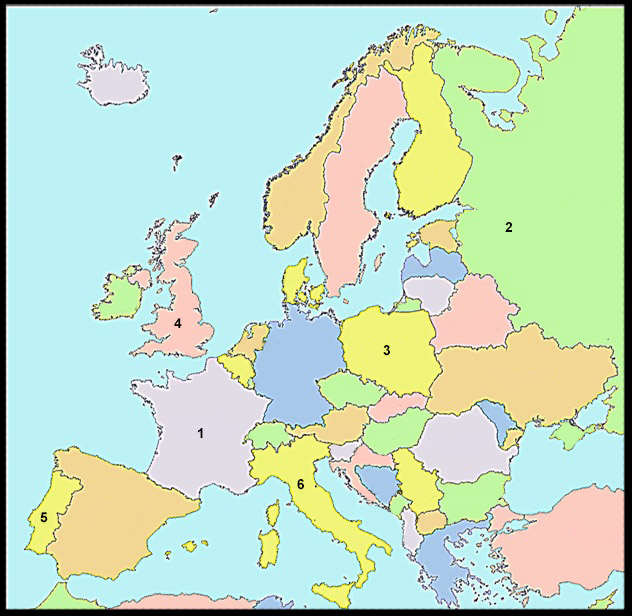 2. Перед вами список разных музыкальных инструментов. Разбейте инструменты по группам.Валторна, скрипка,  гобой,  клавесин, лютня, баян, арфа, туба3. Укажите для каждого объекта страну, в которой он находится: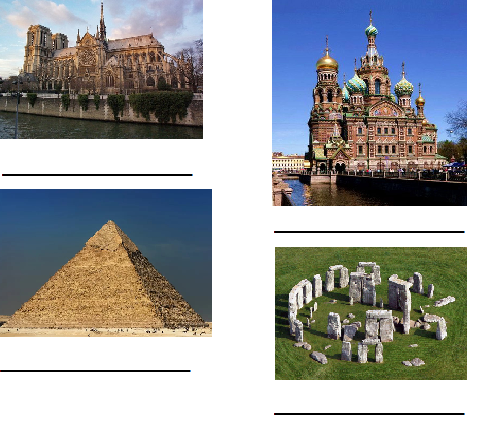 4. Продолжите пословицу:Лучше синица в руках,____________________________________________________________Под лежачий камень______________________________________________________________Сколько волка не корми,___________________________________________________________Что упало,______________________________________________________________________Работа не волк-_________________________________________________________________5. Определите, что за здания изображены на картинках: 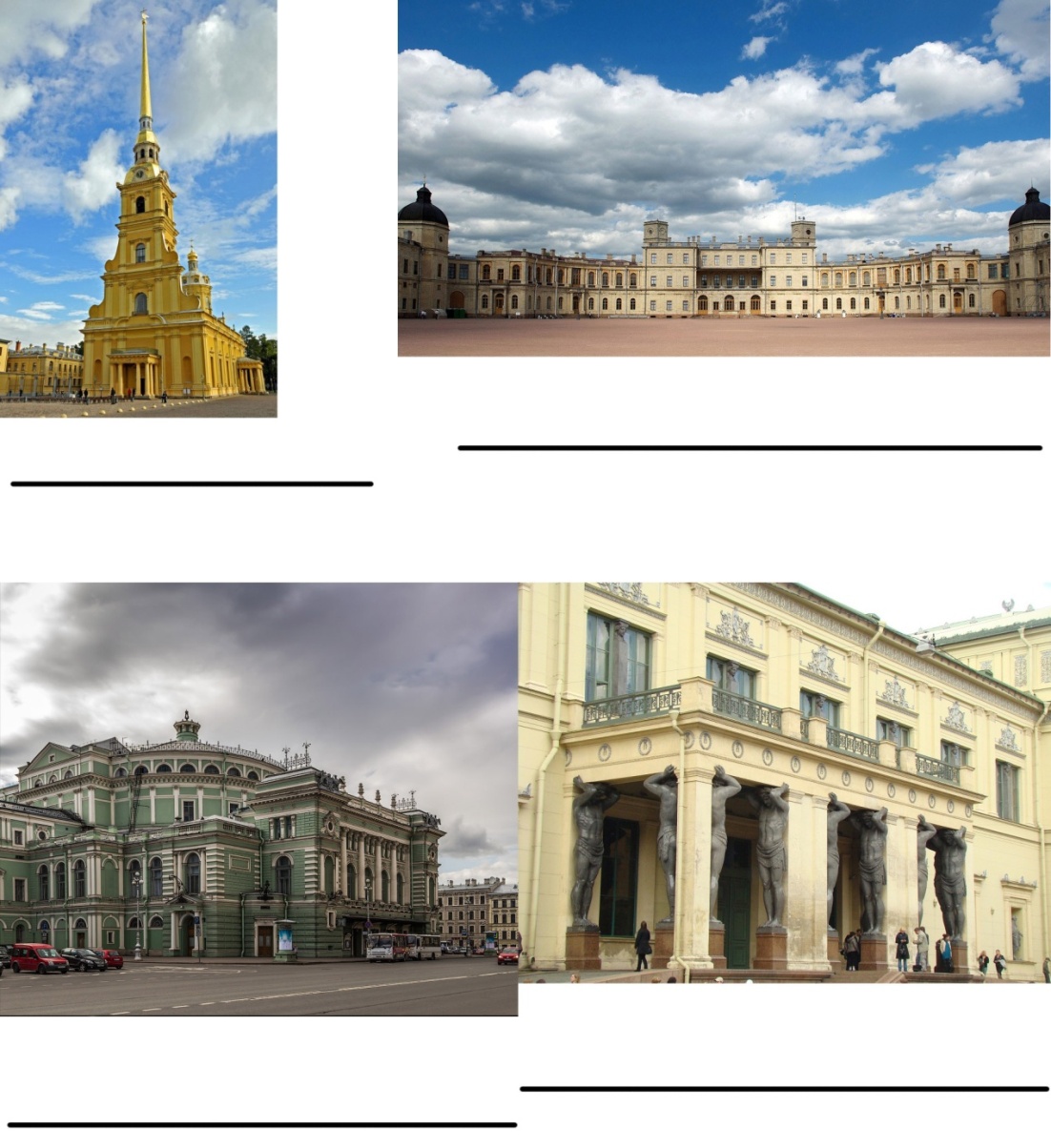 6. Для каждого человека укажите, чем он известен, и страну, в которой жил:7. Расставьте исторических деятелей в хронологической последовательности (от более ранней к более поздней):А) Иван Грозный  	Б) Дмитрий Донской   	В)  Ричард Львиное Сердце   	Г) ТутанхамонОтвет: _________________Русский язык1.Вставьте  пропущенные буквы и знаки препинания. Если необходимо обозначить пробел, используйте знак  ʃ.Весна.1.Какие ты зна_ш_ приметы весны? 2.Быва_ш_ ли в весен_м лесу? 3.Брод_ш_ ли среди первой тра_ки? 4. Люб_ш_ ли первые цв_ты? 5.Когда смотр_ш_ по сторонам, невольно останов_ш_ взгляд на этих нежных краса_цах. 6.А(к,кк)уратно п_дход_ш_ к цв_тку и осторожно вдыха_шь лё_кий аромат, но (не)срыва_ш_ и (не)губ_ш_ цв_ток.7. В весе(н,нн)ем лесу сразу обраща_ш_ внимание (на)особый воздух. 8. Им дыш_ш_ полной грудью и испытава_ш_  радость.2. Выпишите из 7-го предложения все имена существительные в той форме, в которой они употреблены в предложении. Укажите род, склонение, число, падеж каждого слова.____________________________________________________________________________________________________________________________________________________________________________________________________________________________________________________________________________________________________3.Выпишите из 8-го предложения все глаголы в той форме, в которой они употреблены в предложении.__________________________________________________________________________________________________________________________________________________4.В данном ниже предложении найдите слово, в котором все согласные звуки звонкие. Выпишите это слово.В глубоком овраге журчит ручей._________________________________________________________________________5. Сделайте синтаксический разбор предложения.На опушке леса поспевает первая земляника.6. Поставьте знак ударения над ударными гласными.Магазин,  щавель,  портфель,  алфавит.142536СтрунныеДуховыеКлавишныеЧеловекРод деятельностиСтранаНаполеон БонапартМикельанджело БуонарротиВильям Шекспир